The (Breaking) Bad Path to Enlightenment and Sobriety: Learn From Walter White’s MistakesBy Lee A. Eide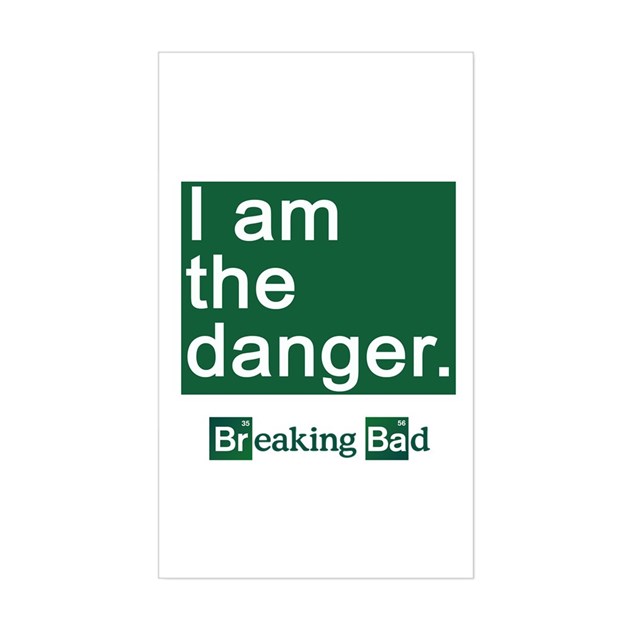 